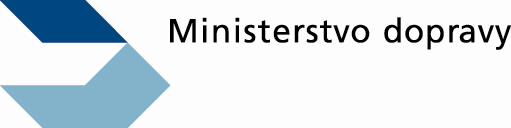 VÝZVAk podání žádosti o poskytnutí dotace z rozpočtu České republiky na úhradu zvýšených nákladů pravidelné autobusové dopravy v Jihomoravském kraji Ministerstvo dopravy, nábřeží Ludvíka Svobody 1222/12, 110 15 Praha 1, v souladu s ustanovením § 14j zákona č. 218/2000 Sb., o rozpočtových pravidlech a o změně některých souvisejících zákonů, ve znění pozdějších předpisů (dále jen „Zákon o rozpočtových pravidlech“), vyhlašuje výzvu k podání žádosti o poskytnutí dotace na úhradu zvýšených nákladů pravidelné autobusové dopravy v Jihomoravském kraji. Předmět dotaceÚčelová dotace pro Jihomoravský kraj (dále jen „Příjemce“) na úhradu zvýšených nákladů veřejných služeb v přepravě cestujících v oblasti veřejné linkové dopravy.Časový harmonogramDatum vyhlášení výzvy: 				24. listopadu 2020Datum zahájení příjmu žádostí o dotaci: 		24. listopadu 2020Datum ukončení příjmů žádostí o dotaci: 		27. prosince 2020Alokace výzvy a oprávnění žadateléDotace bude poskytnuta Jihomoravskému kraji při splnění následujících podmínek. Maximální výše dotace činí 70 mil. Kč.Podmínky pro poskytnutí dotacePříjemce je oprávněn dotaci použít výlučně na úhradu navýšených nákladů veřejných služeb v přepravě cestujících v oblasti veřejné slinkové dopravy. Příjemce je tak povinen finanční prostředky dotace převést na dopravce zajišťující pro Jihomoravský kraj dopravní obslužnost veřejnou linkovou dopravu. Rozdělení dotace dopravcům provede Příjemce jednorázově, a to klíčem podle poměru ujetých kilometrů jednotlivými dopravci v rámci veřejných služeb podle skutečně realizovaných dopravních výkonů za rok 2019, a to pouze pro výkony v rámci poskytování veřejných služeb, které jsou provozovány na základě smluv o veřejných službách mezi Jihomoravským krajem a dopravci, uzavřených do 31. srpna 2013 s výjimkou dopravních výkonů provozovaných na základě smluv o veřejných službách uzavřených přímým zadáním.Předpokladem pro vyplacení poměrné části dotace ze strany Příjemce je vždy žádost dopravce vůči Jihomoravskému kraji a následně sjednaný dodatek smlouvy o veřejných službách, který vymezuje předmětnou úhradu navýšených nákladů veřejných služeb v autobusové dopravě.  Příjemce je povinen poskytovateli dotace prokázat vynaložení poskytnutých prostředků pro stanovený účel, a to uzavřením dodatků smluv o veřejných službách řešících výplatu účelové dotace na základě této výzvy a odesláním příslušné částky na účet dopravců. Finanční prostředky z rozdělení dotace jsou uznatelné, pokud budou z rozpočtu Jihomoravského kraje odeslány dopravcům v období do 31. prosince 2020.Příjemce je povinen navýšit svůj rozpočet na financování silnic II. a III. třídy ve vlastnictví Jihomoravského kraje o 35 mil. Kč. V žádosti o poskytnutí dotace je Příjemce povinen prokazatelně doložit předmětné navýšení svého rozpočtu na financování silnic II. a III. třídy ve vlastnictví Jihomoravského kraje.  Informace o možnosti postupu poskytovatele dotace V souladu s § 14k odst. 1 Zákona o rozpočtových pravidlech Ministerstvo dopravy uvádí, že bude-li žádost o poskytnutí dotace trpět vadami, vyzve žadatele o dotaci k odstranění vad, k tomu mu poskytne přiměřenou lhůtu. V souladu s § 14k odst. 3 Zákona o rozpočtových pravidlech může Ministerstvo dopravy kdykoli v průběhu řízení žadatele o dotaci vyzvat k doložení dalších podkladů nebo údajů nezbytných pro vydání rozhodnutí o poskytnutí dotace, k čemuž mu poskytne přiměřenou lhůtu. V souladu s § 14k odst. 4 Zákona o rozpočtových pravidlech si Ministerstvo dopravy vyhrazuje právo v průběhu řízení o poskytnutí dotace žadateli o dotaci doporučit úpravu žádosti o dotaci, lze-li předpokládat, že upravené žádosti o dotaci bude zcela vyhověno. K této úpravě bude žadateli o dotaci poskytnuta přiměřená lhůta.V souladu s § 14p Zákona o rozpočtových pravidlech lze žádosti o poskytnutí dotace, která byla pravomocně zcela nebo zčásti zamítnuta, novým rozhodnutím zcela vyhovět, případně zčásti vyhovět a ve zbytku ji zamítnout, souhlasí-li s tím žadatel o dotaci.Kontakt na vyhlašovatele výzvyMinisterstvo dopravy ČROdbor veřejné dopravynábřeží Ludvíka Svobody 1222/12 110 15 Praha 1Č. j.: 79/2020-190-STSP/2